Sibling Hour  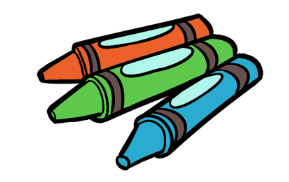 1:30pm to 2:30pm every dayJunior & Senior Infants€5 per daypaid directly to staff on dutyPlease contact your daughter’s teacher to book.(Priority given to siblings if full)